May 2, 2014VIA ELECTRONIC FILING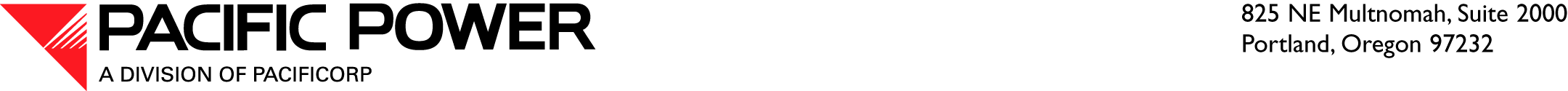 AND OVERNIGHT DELIVERYWashington Utilities & Transportation Commission1300 S. Evergreen Park Drive, S.W.P.O. Box 47250Olympia, WA  98504-7250Attn:	Steven V. King	Executive Director and SecretaryRE:	Docket No. UE-051090	Compliance Filing -Commitment 12 (1)Dear Mr. King:Please be advised of the following activities concerning MidAmerican Energy Holdings Company:On April 30, 2014, MidAmerican Energy Holdings Company (MEHC) changed its name to Berkshire Hathaway Energy Company (Berkshire Hathaway Energy).  The name change of the holding company has no impact upon the names or operations of its utility subsidiaries, including PacifiCorp d/b/a Pacific Power & Light Company.General Commitment 12(1) adopted by the Commission in Docket UE-051090, Order No. 07, approving MEHC’s/Berkshire Hathaway Energy’s acquisition of PacifiCorp requires the Commission be notified subsequent to board approval and as soon as practical after any public announcement of any acquisition of a regulated or unregulated business representing 5 percent or more of the capitalization of MEHC/Berkshire Hathaway Energy.  The following information is supplied in accordance with General Commitment 12(1). On May 1, 2014, Berkshire Hathaway Energy entered into a Share Purchase Agreement whereby Berkshire Hathaway Energy, through a subsidiary, will acquire 100% of AltaLink, L.P. (AltaLink), an indirect wholly-owned subsidiary of SNC-Lavalin Group Inc. (SNC-Lavalin), for an estimated cash purchase price of C$3.2 billion (approximately US$2.9 billion). The purchase price is subject to adjustments based on certain capital contributions made into AltaLink and the timing of closing. AltaLink is a regulated transmission-only business, headquartered in Calgary, Alberta. The transaction has been approved by both the SNC-Lavalin and Berkshire Hathaway Energy boards of directors. The transaction is expected to be completed by the end of 2014.Informal inquiries concerning this filing may be directed to Natasha Siores, Director of Regulatory Affairs & Revenue Requirement (503) 813-6583.Sincerely,R. Bryce DalleyVice President, Regulationcc:  Service List UE-051090 